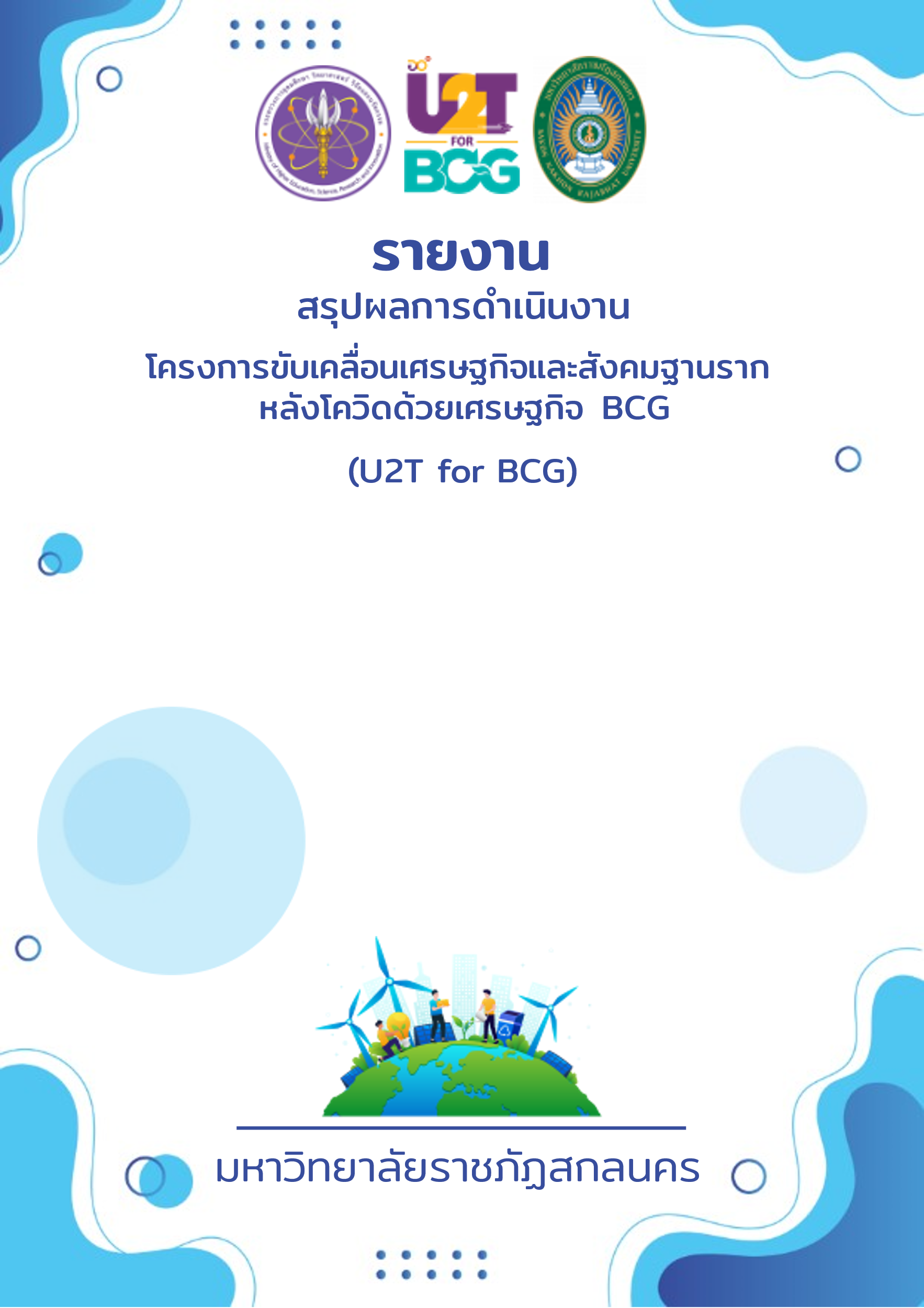 คำนำ...................................................................................................................................................................
...................................................................................................................................................................
...................................................................................................................................................................
......................................................................................................................................................................................................................................................................................................................................
...................................................................................................................................................................
...................................................................................................................................................................
......................................................................................................................................................................................................................................................................................................................................
...................................................................................................................................................................
...................................................................................................................................................................
...................................................................................................................................................................บทสรุปผู้บริหาร  เนื้อหาบทสรุปผู้บริหารมีดังนี้1. สรุปภาพรวมกิจกรรมที่กิจกรรมในการพัฒนา ส่งเสริม และผลักดันผลิตภัณฑ์และบริการ BCG ของชุมชน เกิดผลิตภัณฑ์ที่สร้างคุณค่าหรือประโยชน์ให้ชุมชนอย่างไรมีอะไรบ้าง/ผลิตภัณฑ์มีจำนวนกี่ชิ้น/ขายได้จำนวนเท่าไหร่/ช่องทางการจัดจำหน่ายผลิตภัณฑ์ 2. การวัดผลกระทบเชิงเศรษฐกิจ  แนวทางการวิเคราะห์ผลกระทบเชิงเศรษฐกิจ
   การวิเคราะห์ผลกระทบเชิงเศรษฐกิจโดยชี้วัดจากรายได้ที่เพิ่มขึ้นจากเดิมไม่น้อยกว่า ร้อยละ 10 ของกลุ่มเป้าหมายในภาพรวม ดังต่อไปนี้

ผลิตภัณฑ์ชุมชน
กรณีที่ 1 เพิ่มรายได้
(รายได้รวมหลังดำเนินกิจกรรม - รายได้รวมก่อนดำเนินกิจกรรม)  × 100
            รายได้รวมก่อนดำเนินกิจกรรม
กรณีที่ 2 การเพิ่มมูลค่าเพิ่มหรือการยกระดับคุณภาพ
คำนวณจาก  มูลค่าสินค้าหรือผลิตภัณฑ์ที่เพิ่มขึ้น × จำนวนที่ผลิต
(2) ผลิตการยกระดับการท่องเที่ยว
    รายได้จากการดำเนินกิจกรรมท่องเที่ยว
รายได้เพิ่มขึ้น = จำนวนนักท่องเที่ยวที่เพิ่มขึ้น (คน) × ค่าใช้จ่ายเฉลี่ยในการท่องเที่ยว (บาทต่อคน)
หรือ ค่าใช้จ่ายที่ลดลงเนื่องจากการบริหารจัดการการท่องเที่ยวที่ ลดผลกระทบด้านสิ่งแวดล้อมดีขึ้น                        - ค่าใช้จ่ายในการผลิต-ค่าใช้จ่ายอื่น ๆ
สารบัญ1. ข้อมูลทั่วไป
     1.1 หลักการและเหตุผล/วัตถุประสงค์/ประโยชน์ที่คาดว่าจะได้รับ/ระยะเวลาดำเนินการ....................................................................................................................................................................................................... ....................................................................................................................................................................................................... 
....................................................................................................................................................................................................... 
....................................................................................................................................................................................................... 
....................................................................................................................................................................................................... 
....................................................................................................................................................................................................... 
        1.2 พื้นที่ดำเนินโครงการ/จำนวนหมู่บ้านที่ดำเนินการ (มีหมู่บ้านอะไรบ้าง ระบุรายละเอียด)

....................................................................................................................................................................................................... ....................................................................................................................................................................................................... 
      1.3  ผลลัพธ์ (Out put) ที่เกิดขึ้น
1………………………………………………………………………………
2……………………………………………………………………………..
3………………………………………………………………………………..     1.4  ผลผลิต (Ou tCome) ที่เกิดขึ้น1………………………………………………………………………………
2……………………………………………………………………………..
3………………………………………………………………………………..1.5 ระยะเวลาดำเนินการ 3 เดือน เดือน กรกฎาคม 2565  - กันยายน 25652. ปฏิทินการดำเนินงาน

3. ผลการดำเนิน
   3.1 กิจกรรมในการพัฒนา ส่งเสริม และผลักดันผลิตภัณฑ์และบริการ BCG ของชุมชน   ....................................................................................................................................................................................................... 
....................................................................................................................................................................................................... 
....................................................................................................................................................................................................... 
....................................................................................................................................................................................................... 
....................................................................................................................................................................................................... 
....................................................................................................................................................................................................... 
.......................................................................................................................................................................................................         รูปภาพผลิตภัณฑ์/บริการ/ช่อองทางการจัดจำหน่ายผลิตภัณฑ์ ทั้ง ออนไลน์และออฟไลน์จำนวนผลิตภัณฑ์/สินค้าบริการ/ที่เกิดขึ้นผลลัพธ์ที่เกิดขึ้นก่อน/หลังการดำเนินโครงการ      1) บรรลุเป้าหมายตามผลผลิต (Output)  
....................................................................................................................................................................................................... ....................................................................................................................................................................................................... ....................................................................................................................................................................................................... ....................................................................................................................................................................................................... ....................................................................................................................................................................................................... .......................................................................................................................................................................................................         2) บรรลุเป้าหมายตามผลลัพธ์ (Outcome) ดังนี้
....................................................................................................................................................................................................... ....................................................................................................................................................................................................... ....................................................................................................................................................................................................... ....................................................................................................................................................................................................... ....................................................................................................................................................................................................... ....................................................................................................................................................................................................... .......................................................................................................................................................................................................         3) ประโยชน์ที่ได้จากกิจกรรมนี้ ชุมชนได้อะไร (ผลสัมฤทธิ์)
....................................................................................................................................................................................................... ....................................................................................................................................................................................................... ....................................................................................................................................................................................................... ....................................................................................................................................................................................................... ....................................................................................................................................................................................................... ....................................................................................................................................................................................................... ....................................................................................................................................................................................................... ....................................................................................................................................................................................................... ....................................................................................................................................................................................................... .......................................................................................................................................................................................................    3.2 สรุปรายการการบันทึกข้อมูล CBD จำนวน 10 หัวข้อ ในพื้นที่4. ผู้รับจ้างงานได้รับการพัฒนาหลักสูตร/ทักษะ (E-learning)6. ปัญหาและอุปสรรค
         ........................................................................................................................................................................
         ........................................................................................................................................................................                     
         ........................................................................................................................................................................         
         ........................................................................................................................................................................         
         ........................................................................................................................................................................         
         ........................................................................................................................................................................
         ........................................................................................................................................................................
         ........................................................................................................................................................................         ........................................................................................................................................................................         ........................................................................................................................................................................         ........................................................................................................................................................................ภาคผนวกภาคผนวก กภาพกิจกรรมลงพื้นที่ชุมชนภาคผนวก ขช่องทางการติดต่อสื่อสารของตำบล
เช่น Facebook , YouTubeภาคผนวก ครายชื่อสมาชิกในทีมตำบล
บัณฑิตจบใหม่/ประชาชนภาคผนวก งโครงการที่ได้รับอนุมัติภาคผนวก จแบบฟอร์ม C01 - C06  จากระบบ PBMหน้า1. ข้อมูลทั่วไป
    1.1 หลักการและเหตุผล/วัตถุประสงค์/ประโยชน์ที่คาดว่าจะได้รับ/ระยะเวลาดำเนินการ
    1.2 พื้นที่ดำเนินโครงการ/จำนวนหมู่บ้านที่ดำเนินการ    1.3 ผลลัพธ์ (Out put) ที่เกิดขึ้น    1.4 ผลผลิต (Ou tCome) ที่เกิดขึ้น
    1.5 ระยะเวลาดำเนินการ2. ปฏิทินการดำเนินงาน3. ผลการดำเนินโครงการ   3.1 กิจกรรมในการพัฒนา ส่งเสริม และผลักดันผลิตภัณฑ์และบริการ BCG ของชุมชน               - จำนวนผลิตภัณฑ์/สินค้าบริการ/ที่เกิดขึ้น        -  ผลลัพธ์ที่เกิดขึ้นก่อน/หลังการดำเนินโครงการ   3.2 สรุปรายการการบันทึกข้อมูล CBD จำนวน 10 หัวข้อ ในพื้นที่   4. ผู้รับจ้างงานได้รับการพัฒนาหลักสูตร/ทักษะ5. รายงาน C01-C05 จากระบบ PBM6. ปัญหาและอุปสรรคภาคผนวก
ภาคผนวก ก ภาพกิจกรรมลงพื้นที่ชุมชนภาคผนวก ข ช่องทางการติดต่อสื่อสารของตำบลเช่น Facebook , YouTube
ภาคผนวก ค รายชื่อสมาชิกในทีมตำบลบัณฑิตจบใหม่/ประชาชน
ภาคผนวก ง แบบฟอร์ม C01 - C06  จากระบบ PBM
ภาคผนวก จ โครงการที่ได้รับอนุมัติ
ลำดับกิจกรรมชื่อหมู่บ้านจำนวนกลุ่มเป้าหมายวัน/เดือน/ปีรายละเอียด/แผนการดำเนินงานผู้รับผิดชอบหมายเหตุลำดับชื่อผลิตภัณฑ์/บริการจำนวนที่ผลิตราคา/ชิ้น
(บาท)รายได้/เดือน
(บาท)รูปภาพตัวอย่างก่อนดำเนินโครงการก่อนดำเนินโครงการหลังดำเนินโครงการหลังดำเนินโครงการเชิงเศรษฐกิจเชิงสังคมเชิงเศรษฐกิจเชิงสังคม1. รายได้ต่อเดือนของ
ชุมชน .............บาท
2..................................
3....................................
4...................................
5.....................................1. ชีวิตความเป็นอยู่เป็นอย่างไร
2..................................
3....................................
4...................................
5.....................................1. รายได้ต่อเดือนของ
ชุมชน .............บาท
2..................................
3....................................
4...................................
5.....................................1. ชีวิตความเป็นอยู่เป็นอย่างไร
2..................................
3....................................
4...................................
5.....................................ลำดับรายการจำนวนรายการรูปภาพตัวอย่าง1ผู้ที่ย้ายกลับบ้านเนื่องจากสถานการณ์โควิด2แหล่งท่องเที่ยว3ที่พัก/โรงแรม4ร้านอาหารในท้องถิ่น5อาหารที่น่าสนใจประจำถิ่น6เกษตรกรในท้องถิ่น7พืชในท้องถิ่น8สัตว์ในท้องถิ่น9ภูมิปัญญาท้องถิ่น10แหล่งน้ำในท้องถิ่นรวมจำนวนรวมจำนวนลำดับรายชื่อหลักสูตรจำนวนผู้เข้าร่วมอบรม
(บัณฑิตจบใหม่)จำนวนผู้เข้าร่วมอบรม
(ประชาชน)ประโยชน์ที่ได้รับจากการอบรม